Torek,  31. 3. 2020Učenci pozdravljeni! Danes bomo imeli preverjanje znanja o odstotkih. Prosim, da mi vsi pošljete rešitve današnjega preverjanja  ( postopek reševanja mora biti zapisan).Jutri začnemo z računanjem odstotkov, deleža in celote, zato moramo  to kar smo se učili do sedaj znati.Spodaj vas čakajo rešitve prejšnje ure.PREVERJANJE ZNANJAIzrazi v odstotkih.Odstotke poveži z ustreznim ulomkom.Obarvani del lika izrazi v odstotkih.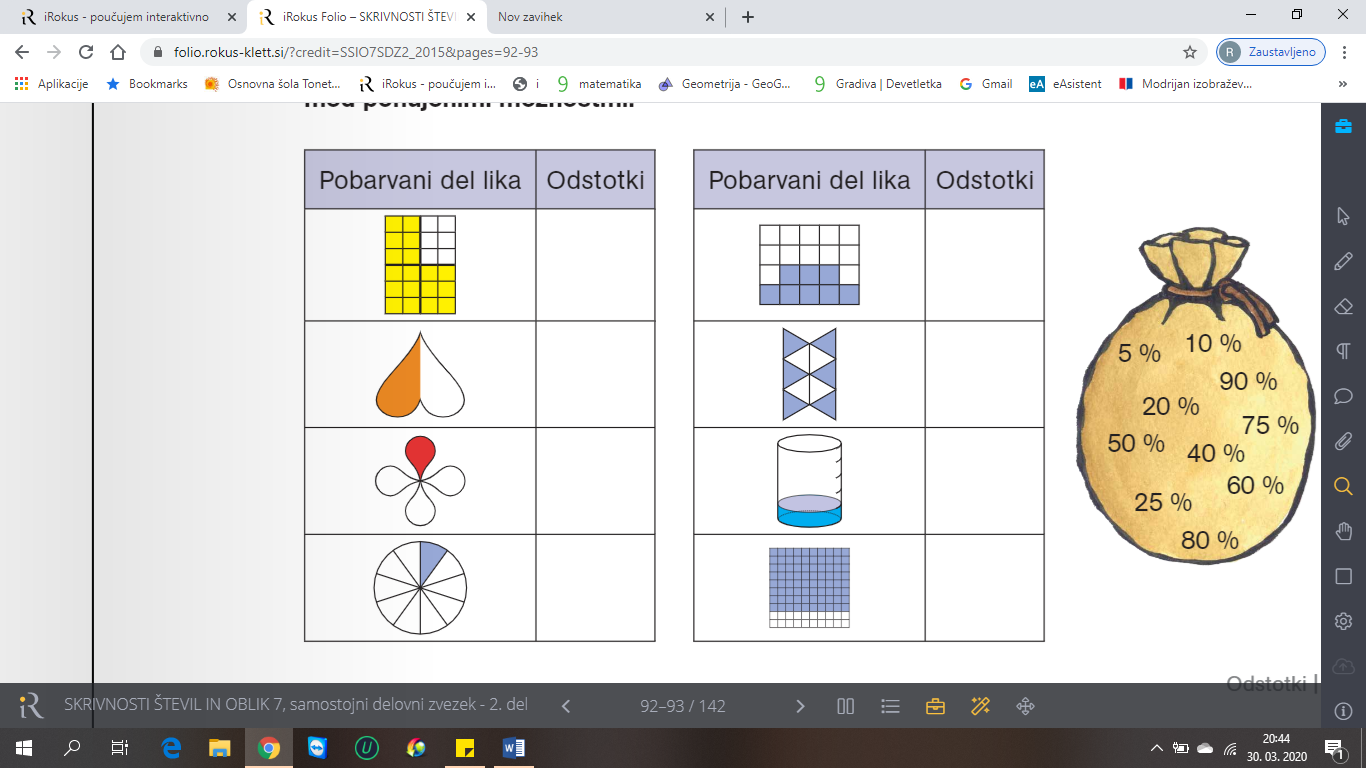 Lep pozdrav in ostanite zdravi.Učiteljica Tadeja LahRešitve prejšnje ure: Vzemi rdeče pisalo in popravi, bodi pošten. 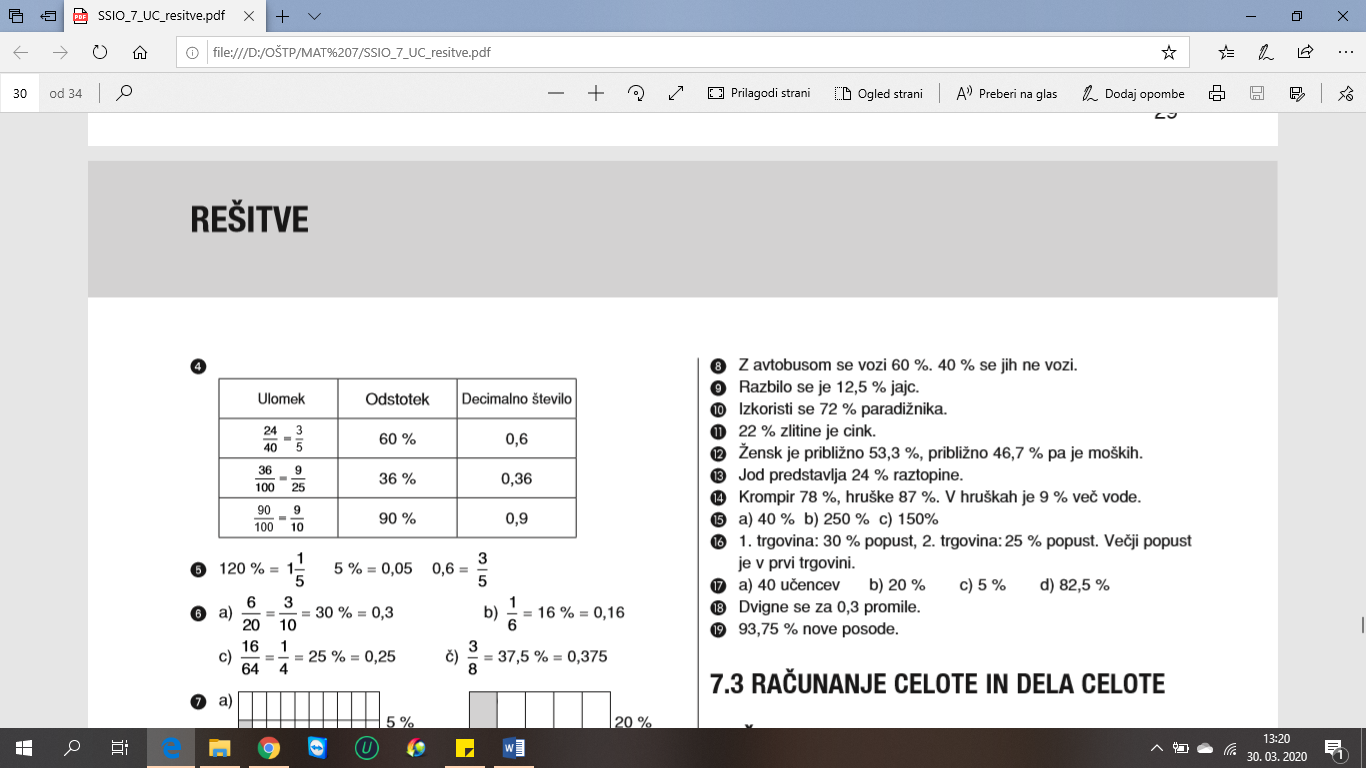 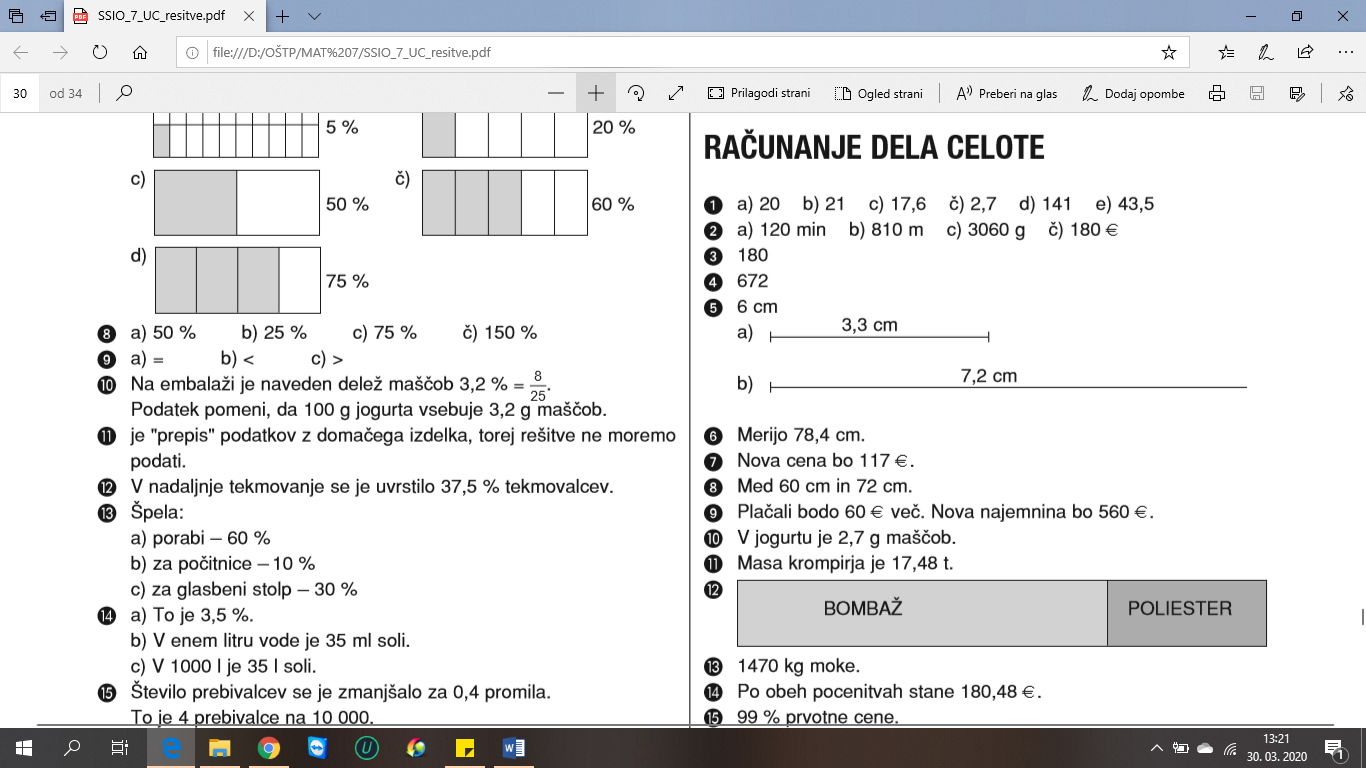 0,06 =0,41 = 0,95 =1,07 =10 %1 %36 %60 %50 %75%14 %35 %